 MPS 4-6 Teacher Job Description 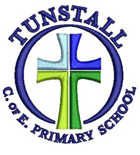 ‘A place where everyone can flourish’ (John 10:10)JOB DESCRIPTION: CLASS TEACHER Salary:  MPS 4-6Responsible to:  Phase LeaderGeneral Teaching Duties/ResponsibilitiesThese duties may be varied to meet the changing demands of the school at the discretion of the Head Teacher after consultation with the class teacher.Teaching and LearningTo carry out all duties of a school teacher in line with the requirements of the current Teachers Pay and Conditions Document. To plan and deliver a broad and balanced curriculum based on the requirements of agreed school policies our Discovery Curriculum and the National Curriculum.To liaise with other members of staff, as appropriate, to facilitate planning and the efficient delivery of the Discovery Curriculum.To share in the corporate responsibility for the welfare and nurture of all pupils. To undertake specific responsibility for the well-being and behaviour of the pupils within a designated class or group.To provide a challenging, engaging and exciting learning environment for the children.To safeguard children and follow all policies and procedures relating to child protection and safeguarding.To value children as individuals and ensure learning takes into account prior knowledge, building from their various starting points.To understand how to support the learning of all children, including those who are disadvantaged, those with SEND and those who have specific emotional needs.To embrace technology and use the latest resources available to enhance and enliven the learning experience.Assessing and ReportingTo use all appropriate forms of assessment, including the electronic system ITrack Primary, to maintain an informed record of children’s attainment and progress.To use assessments, records, observations and other evidence to articulate the learning journey of each child during termly Pupil Progress Meetings.To value and understand the integral part parents play in the education of their children and ensure they are kept informed of their child’s needs, attainment and progress within both the formal structure of the school’s reporting format and informally when called upon to do so.To use the electronic recording system CPoms to record all behaviour and safeguarding concerns.LeadershipTo take part responsibility for a key area of the school either a curriculum area, a wellbeing focus, or an element of spiritual development.To lead with positivity and in a proactive manner, keeping abreast of local and national changes/innovations.To value research and use it to inform your leadership.To understand that effective leadership is measured through impact and be able to track and assess the impact of your leadership.To develop leadership skills through training and coaching from other staff, the Senior Leadership Team and external agencies.Teaching Standards 2012Teachers make the education of their pupils their first concern, and are accountable for achieving the highest possible standards in work and conduct. Teachers act with honesty and integrity; have strong subject knowledge, keep their knowledge and skills as teachers up-to-date and are self-critical; forge positive professional relationships; and work with parents in the best interests of their pupils. 
A teacher must: Set high expectations which inspire, motivate and challenge pupils Promote good progress and outcomes by pupils Demonstrate good subject and curriculum knowledgePlan and teach well-structured lessons Adapt teaching to respond to the strengths and needs of all pupils Make accurate and productive use of assessment Manage behaviour effectively to ensure a good and safe learning environment Fulfil wider professional responsibilities making a positive contribution to the wider life and ethos of the school 9.Establish and maintain effective professional relationships with colleagues, knowing how and when to draw on advice and specialist support 10.Deploy support staff effectively 11.Take responsibility for improving teaching through appropriate professional development, responding to advice and feedback from colleagues 12.Communicate effectively with parents with regard to pupils’ achievements and well-being. Personal & Professional Conduct A teacher is expected to demonstrate consistently high standards of personal and professional conduct. The following statements define the behaviour and attitudes which set the required standard for conduct throughout a teacher’s career. Teachers uphold public trust in the profession and maintain high standards of ethics and behaviour, within and outside school including on social media. Teachers must have proper and professional regard for the Christian Vision, ethos, policies and practices of the school in which they teach, and maintain high standards in their own attendance, appearance and punctuality. Teachers must have an understanding of, and always act within, the statutory frameworks which set out their professional duties and responsibilities. Fulfil wider Professional Outcomes such as:Lead a Curriculum Team.Lead an after school club.Work to given timescales.Take on a wider responsibility such as: School Council, Leading Lights, Drama, organising after school clubs, dance, the library, staff Governor.Show exemplary practice in leading a curriculum team or areaThrough a curriculum leadership role, ensure there is clear progression through the school Be responsible for leading an aspect of the School Development Plan Play a proactive role in leading professional development of colleaguesMentor for studentsSignature of post holder: __________________________	Date:       /       /Signature of Headteacher: "Tunstall CEP School is committed to safeguarding and promoting the welfare of children and expects all staff and volunteers to share this commitment. The post is subject to an enhanced Disclosure application to the Criminal Records Bureau and check against the ISA barred list for Children."